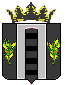        АДМИНИСТРАЦИЯ  ПОГРАНИЧНОГО МУНИЦИПАЛЬНОГО  ОКРУГАОТДЕЛ  ОБРАЗОВАНИЯПРИКАЗ10.09.2021                                          п. Пограничный                                                  №  88О назначении руководителей методических объединений учителей Пограничного муниципального округаВ целях развития научно-методического обеспечения образовательного процесса и инновационной деятельности педагогических коллективов Пограничного муниципального округаПРИКАЗЫВАЮ:Создать восемь окружных методических объединений учителей-предметников.Назначить руководителями окружных методических объединений:Скороход Татьяну Евгеньевну, учителя начальных классов МБОУ «ПСОШ №1 ПМО» – руководителем методического объединения учителей начальных классов;Байдракову Анну Николаевну, учителя русского языка и литературы филиала МБОУ «Жариковская СОШ ПМО»  в с. Богуславка – руководителем методического объединения учителей русского языка и литературы;Шульгину Марину Николаевну, учителя английского языка МБОУ «ПСОШ №1 ПМО» - руководителем методического объединения учителей английского языка;Наумову Наталью Анатольевну, учителя математики МБОУ  «ПСОШ   № 1 ПМО» - руководителем методического объединения учителей математики, физики и информатики;Троян Наталью Васильевну, учителя химии и биологии МБОУ «ПСОШ №1 ПМО» - руководителем методического объединения учителей химии, биологии, географии;Уржумцеву Марину Михайловну, учителя истории и обществознания МБОУ «Сергеевская СОШ ПМО» - руководителем методического объединения учителей истории и обществознания;Варфоломееву Елену Юрьевну, учителя физической культуры МБОУ  «Барано-Оренбургская СОШ ПМО» - руководителем методического объединения учителей физической культуры и ОБЖ;Осколкову Ольгу Васильевну, учителя технологии МБОУ «ПСОШ №1 ПМО»  - руководителем методического объединения учителей технологии, изобразительного искусства, черчения.3. Руководителям окружных методических объединений учителей-предметников Пограничного муниципального округа производить оплату труда с 01.09.2021 года по 31.05.2022 года ежемесячно за руководство методическим объединением в пределах лимитов бюджетных обязательств  в размере 5 % от должностного оклада учителя без учета учебной нагрузки:Скороход Татьяне Евгеньевне оплату производить за счет выплат компенсационного  характера МБОУ «Пограничная средняя общеобразовательная школа №1 Пограничного муниципального округа»;Байдраковой Анне Николаевне  оплату производить за счет  выплат компенсационного МБОУ «Жариковская средняя общеобразовательная школа Пограничного муниципального округа»;Шульгиной Марине Николаевна оплату производить за счет  выплат компенсационного характера МБОУ «Пограничная средняя общеобразовательная школа №1 Пограничного муниципального округа»;Наумовой Наталье Анатольевне оплату производить за счет выплат компенсационного характера МБОУ «Пограничная средняя общеобразовательная школа № 1 Пограничного муниципального округа»;Уржумцевой Марине Михайловне оплату производить за счет выплат компенсационного характера МБОУ «Сергеевская средняя общеобразовательная школа Пограничного муниципального округа»;Варфоломеевой Елене Юрьевне оплату производить за счет выплат компенсационного характера МБОУ «Барано-Оренбургская средняя общеобразовательная школа Пограничного муниципального округа»;Троян Наталье Васильевне оплату производить за счет выплат компенсационного характера МБОУ «Пограничная средняя общеобразовательная школа №1 Пограничного муниципального округа»;Осколковой Ольге Васильевне оплату производить за счет выплат компенсационного характера МБОУ «Пограничная средняя общеобразовательная школа №1 Пограничного муниципального округа».Начальник отдела образования                                                                        Н.Г. Панкова